Разумилка 2.1 (второй вариант)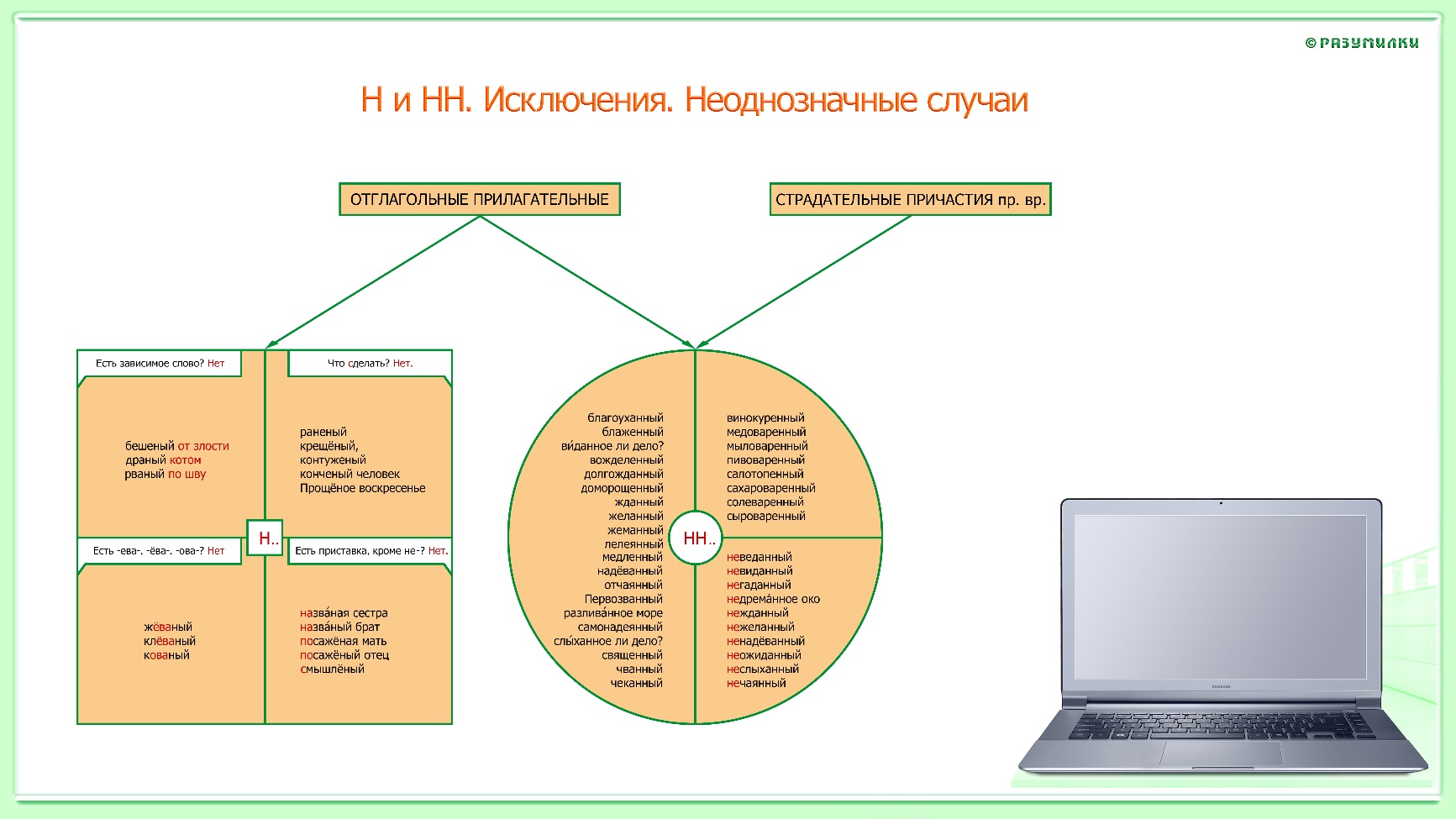 Разумилка 3. Влюблённость. Отчуждённость. Всегда НН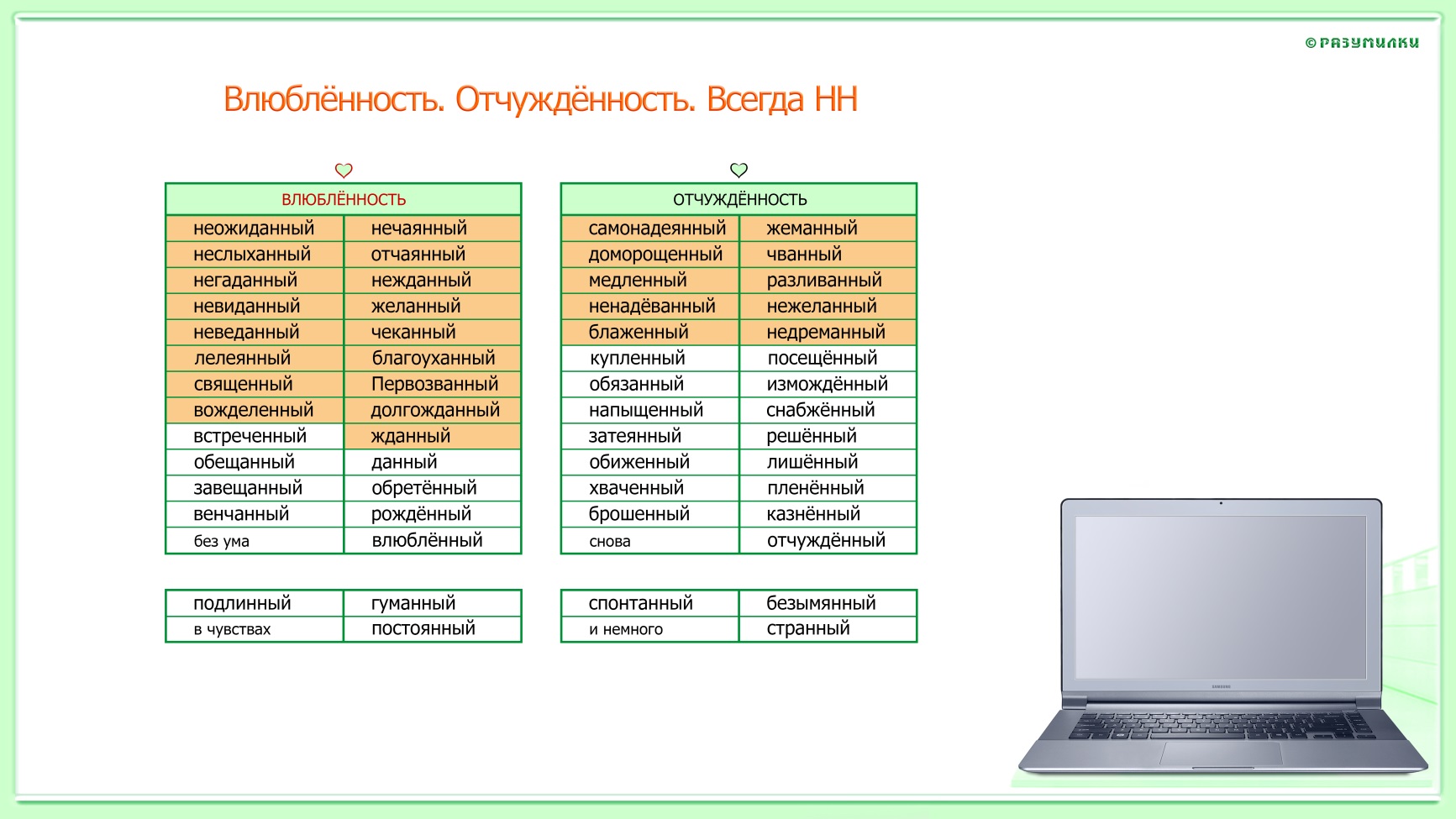 Разумилка 4. Причастие и зависимые слова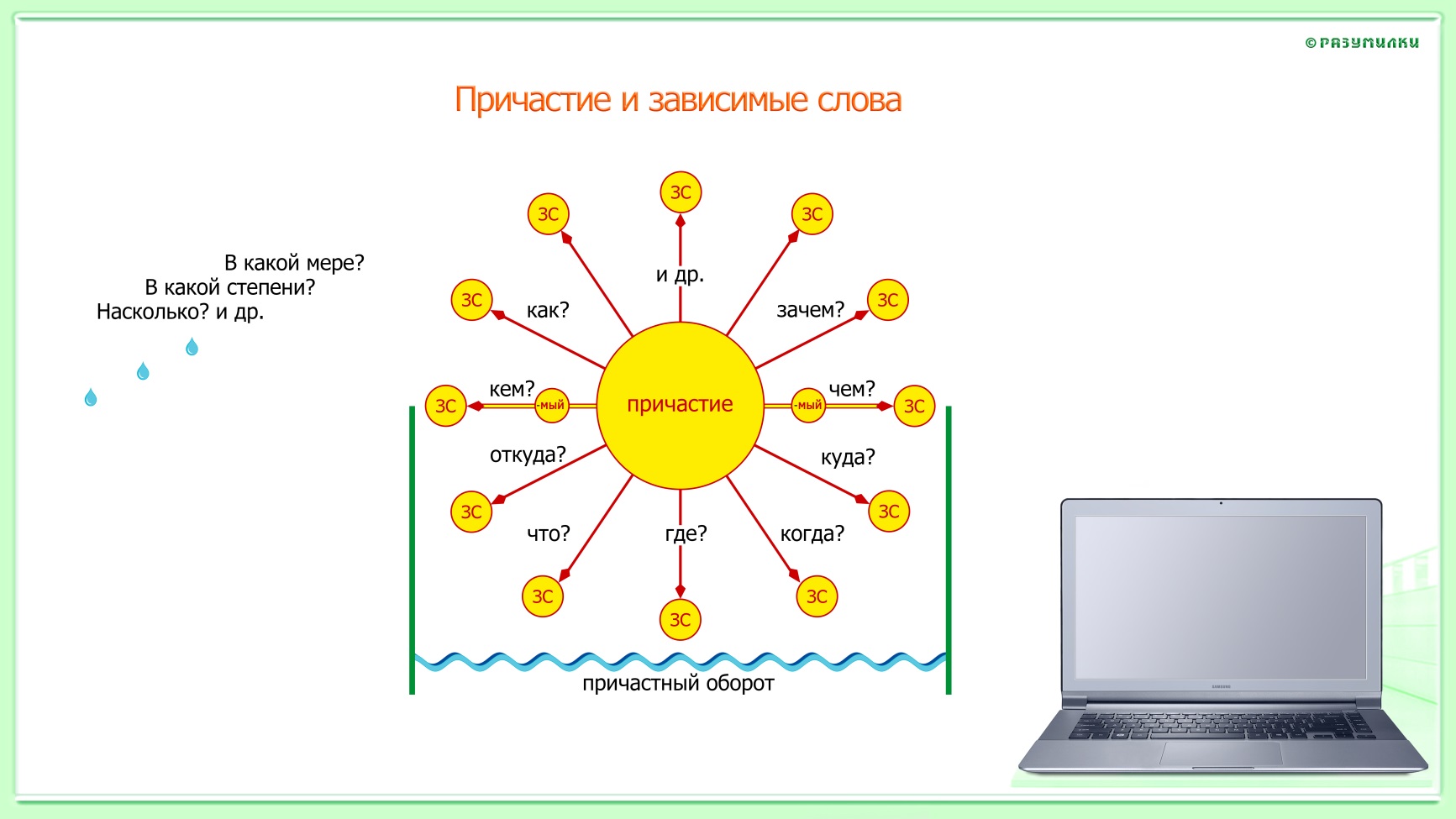 Разумилка 5. Словообразование. Н и НН в суффиксах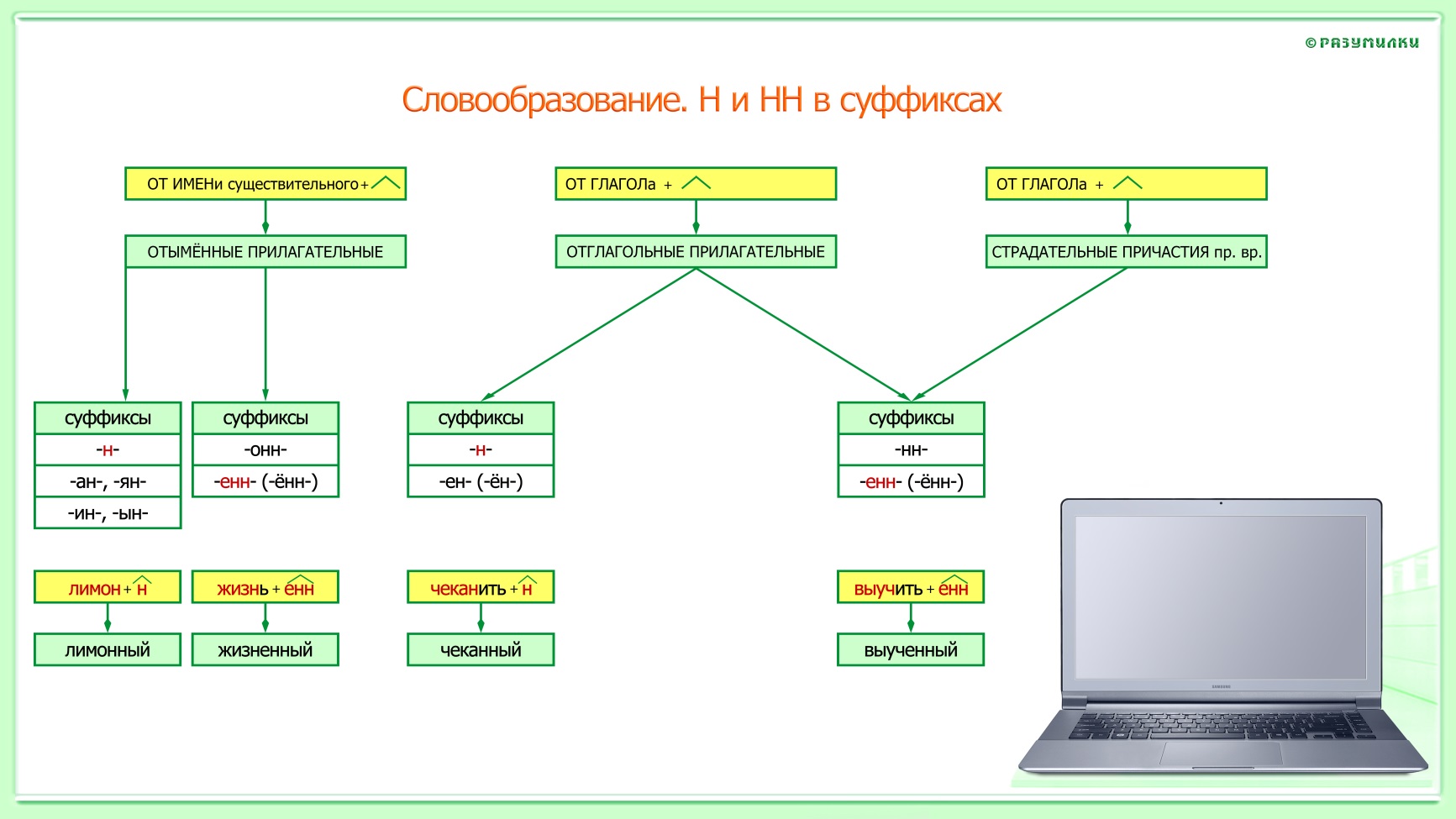 Разумилка 6. Краткие и полные формы прилагательных и причастий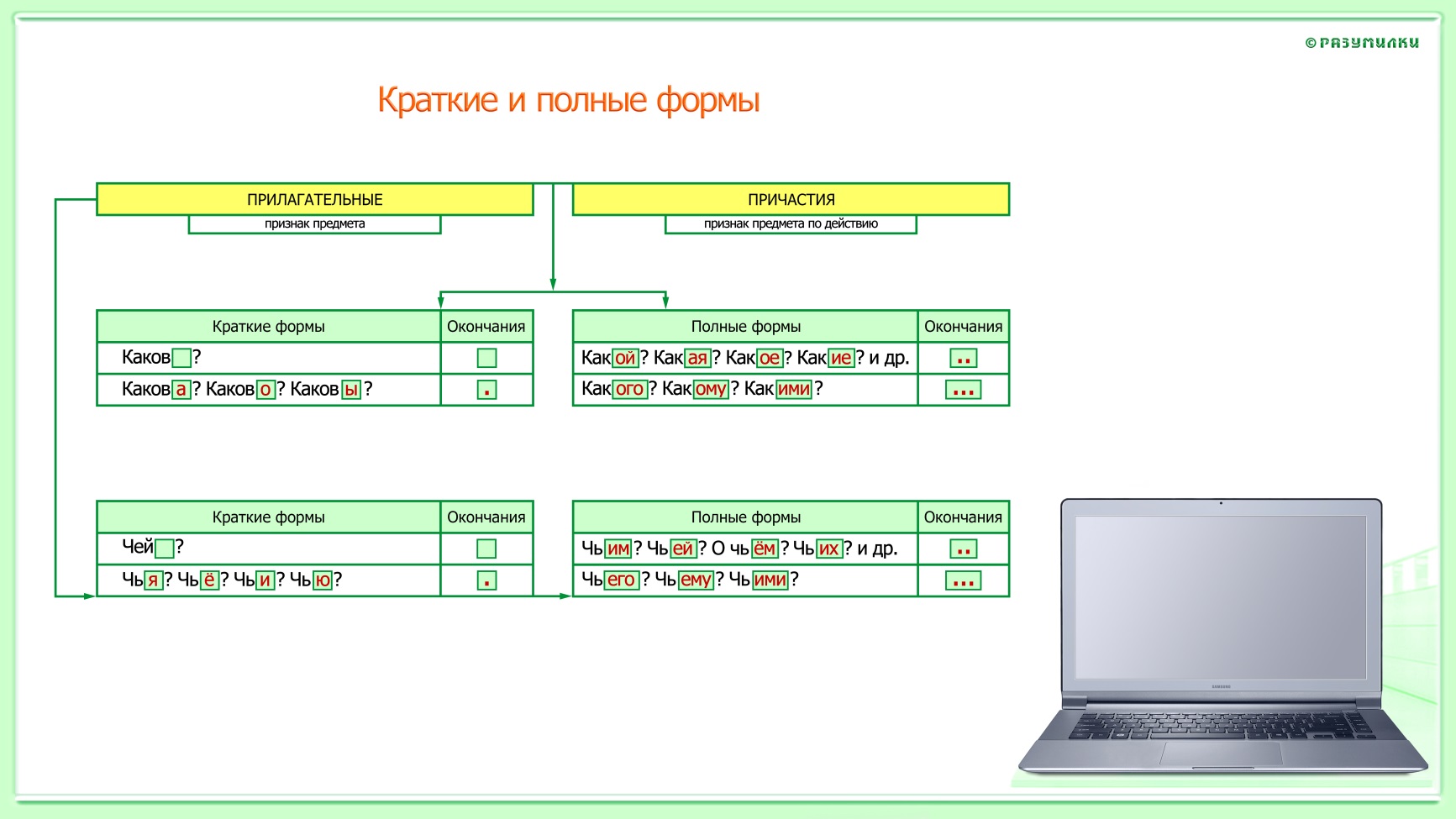 Разумилка 7. Универсальная схема. Слитное и раздельное написание НЕ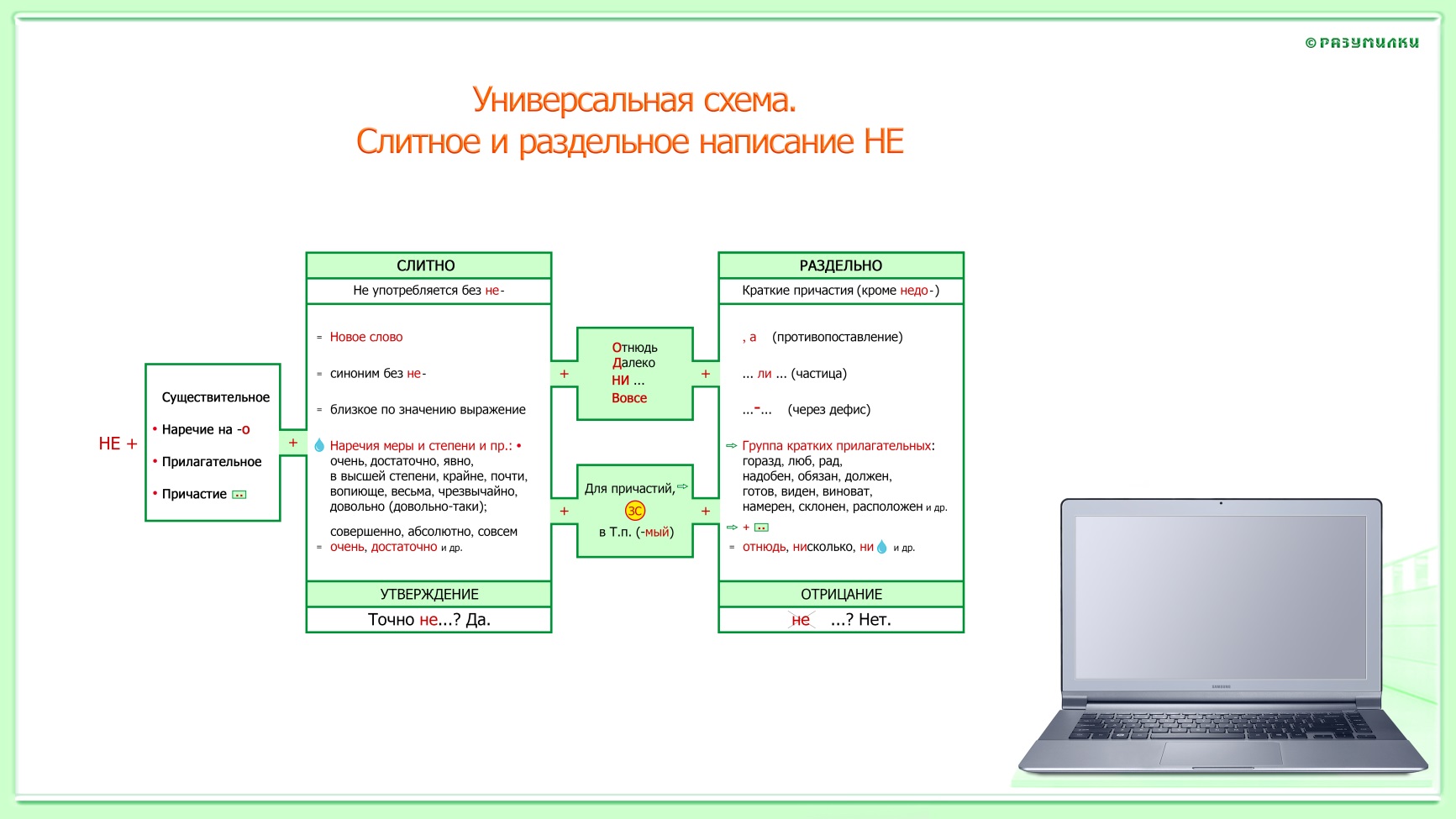 Разумилка 8. Н и НН в словах с полу-, не-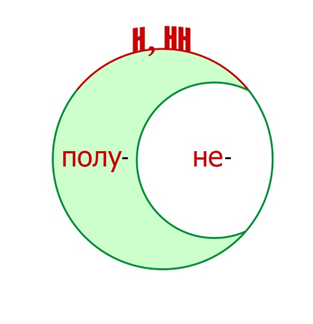 Пусть Н и НН гуляют по Луне:На них не повлияют полу-, не-.Разумилка 9. Н и НН в кратких прилагательных и причастиях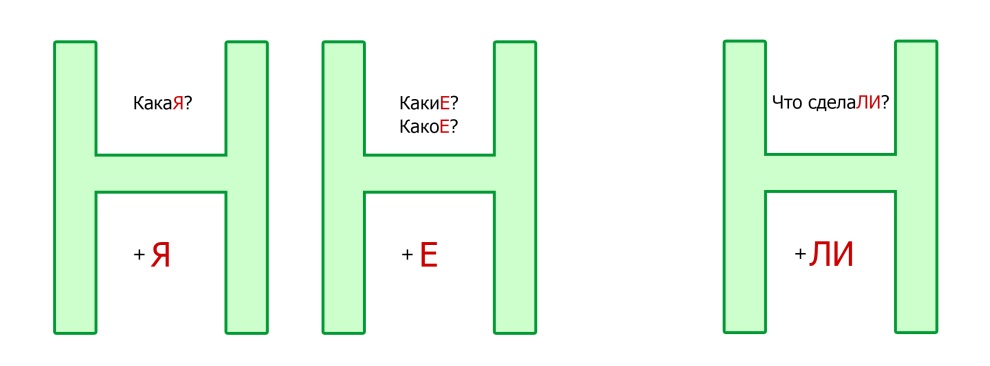 Визитная карточка YouTube-канала «Разумилки»: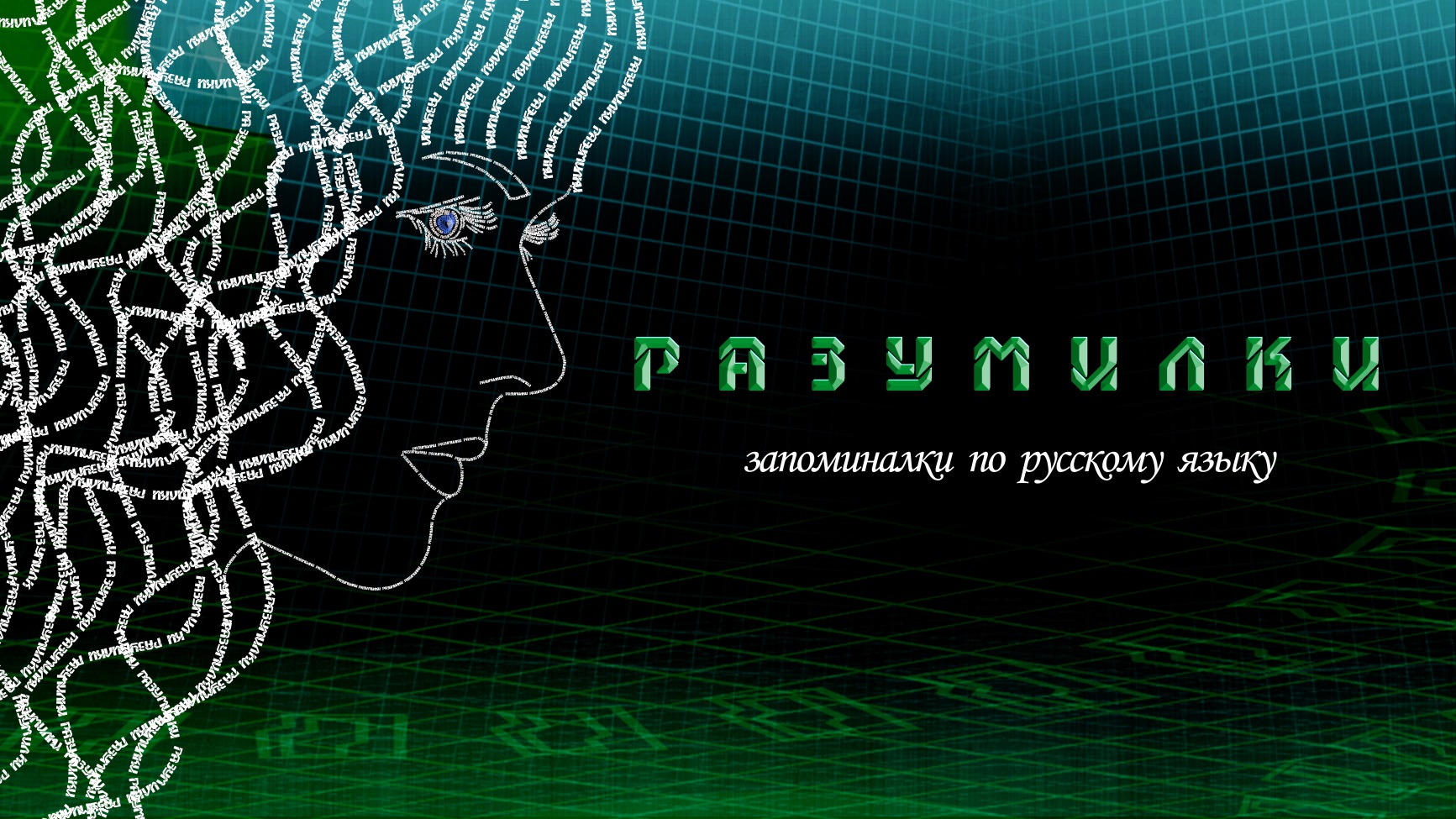 